ПРОТОКОЛ заседания конкурсной комиссииТамбовского ВРЗ АО «ВРМ»18.09.2020										№ К-46Присутствовали:Председатель конкурсной комиссии – Члены конкурсной комиссии:Повестка дня:  О подведении итогов открытого конкурса № 039/ТВРЗ/2020 на право заключения договора на выполнение работ по капитальному ремонту левого крыла здания заводоуправления инв. №10001/1023 (2-ой этап),  находящегося на балансовом учете Тамбовского вагоноремонтного завода АО «ВРМ» в 2020  году.     Информация представлена начальником энерго-механического отдела – главным энергетиком Узких С.В.Комиссия решила:Согласиться с выводами и предложениями экспертной группы (протокол от 17.09.2020 г. № 039/ТВРЗ/ЭГ)В связи с тем, что на участие в открытом конкурсе №039/ТВРЗ/2020 подана только одна конкурсная заявка, согласно пп.2 п.2.9.9. конкурсной документации признать открытый конкурс № 039/ТВРЗ/2020 несостоявшимся.	Решение принято единогласно.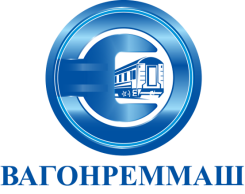 АКЦИОНЕРНОЕ ОБЩЕСТВО «ВАГОНРЕММАШ»Филиал Тамбовский вагоноремонтный завод392009, г. Тамбов, пл. Мастерских, д. 1тел. (4752) 44-49-59, факс 44-49-02, e-mail: tvrz@vagonremmash.ru